The monthly meeting of the Cascade Township Board of Supervisors was called to order Tuesday, November 12, 2019 at 7:00 pm. followed by the pledge allegiance.Supervisors present: Jeff Harris, Chad Hall, and Al Evans JR.Secretary: Gloria Lewis, Treasurer: Becci Evans 		Others in attendance: Philip Brady, James Sayers RaeMarie Day, Dave Ritter, CeCe Ritter, Lisa Johnson, and Joe ColucciApproval or Correction of October 8, 2019 monthly meeting minutes as printed: Motion to approve the minutes made by Chad, Al second by, all in favor.REPORTS: Treasurer’s Report						      	   Cleared Debit 	      Cleared Credits .Township Fund 8201     	$564,916.40	   $5,360.98		      $ 26,321.97State Fund 0401	           $ 104,389.91            0         	                  $149.84Sewer Checking 0101		$426.47	        0		                     0Act 13 Checking 5201		$189,285.23            0                              $288.24General Fund #6261              $106,994.49   				 Maturity date 01/7/2023      	                  EMS – Report of heavy rain 1st weekend Nov. Matthews’s road closed, Lisa opened up. Some water on Slacks Run – not bad, Leonard Rd., and Chapman Rd. some wash out on both, and Frymire Rd. was okay. Reminder Jeff – Radios.Planning Commission – no reportCOG – no report
Webmaster report – updated minutesRegistration of Property – 06-211-113 Christiane N. Henry, Sean R. Henry and Brian F. Henry to The S&B Irrevocable Trust – 84.09 acres	- 06-211-113.A Christiane N. Henry, Sean R. Henry, and Brian F. Henry to The S&B Irrevocable Trust06-2321-106.01 Matthew T. Murphy to Dennis L. Pepperman and Janice M. Pepperman – 13.10 acresPermits – noneCertificates of Occupancy/Approval – none Drilling Notices - noneCorrespondence: Lycoming County Zoning Open Permit report as of 7/1/2019 to 10/1/2019 (4) ActivePURTA Distribution check for 2018 received $57.16Planning and Community Development – Public meeting “Hunting Preserve” Oct. 24, 2019 for input.ALTA ARD Operating LLC – Mountain Meadow A-2H & A-3H Application to drillPennDot Local Technical Assistance Program – list courses available for 2020PSATS New Bulletin October 2019 and PSATS Salary Survey 2019Planning and Community Development – Plunketts Creek Township Map Amendment Enactment approved October 24, 2019Old Business: 2003 International Property Maintenance Code – reviewEMS Consolidation –.to be scheduled - meeting with other township supervisorsNew Business: New Truck purchase - tentative delivery mid-December 2019Budget 2020 – Chad made a motion to approve the Budget for 2020, Al second the motion, all in favor. Run Legal notice for final adoption and CPA notice ASAP. Auditor General Office – Liquid Fuels Audit 2018 – completed – submitted October 29, 2019Annual Donation – Plunketts Creek Township Fire Dept & Trout Run Fire Dept. - tabled.Referendum for Small Games of Chance and Bingo in Cascade Township – contact township solicitor for info and cost.Hidden Driveway Sign – Letter to PennDot requesting Ritter residence at 11485 Rose Valley Road, Trout Run, and PA. – approvedNew Propane furnace – Al requested Mel Johnson to get pricing for new propane furnaceProperty debris – Chad will contact Lycoming County Zoning regarding property in question and other issue of mobile home removal compliance. If needed also contact township solicitor. Dates to Remember: Supervisors work night: Dec. 3, 2019Supervisors Monthly Meeting: Dec. 10, 2019Supervisors work night: Dec. 30, 2019 Checks reviewed and signed:  Chad made a motion to pay the bills, Al second the motion, all in favor. The meeting adjourned at 7:55 pm. Al made the motion to adjourn, Chad second the motion, all in favor.Respectfully Submitted,Gloria Lewis, Secretary/TreasurerJeff Harris _________________________ Al Evans ____________________________Chad Hall ______________________________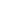 